Publicado en   el 06/05/2014 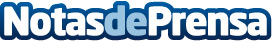 Por tercer año consecutivo, la UPC se sitúa entre las 100 mejores universidades jóvenes del mundo La Universitat Politècnica de Catalunya · Barcelona Tech ( UPC) se sitúa, por tercer año consecutivo, entre las cien mejores universidades del mundo con menos de 50 años de historia que clasifica el ranking THE 100 under 50 en su edición de 2014, publicada el 30 de abril. La UPC se sitúa en el puesto 95 de la clasificación, avanzando cuatro posiciones respecto al lugar 99 que ocupaba en la edición anterior.  Este ranking posiciona las mejores universidades a partir de 13 indicadores que quieren proporcionar una visión de las principales dimensiones de las universidades analizadas. De hecho, los indicadores que utiliza THE 100 under 50 son los mismos que se utilizan para el THE World University Ranking, aunque varía el peso ponderado. Estos indicadores se agrupan en cinco ámbitos: las citaciones para medir la influencia de la investigación teniendo en cuenta el impacto de las citaciones; la enseñanza que se imparte valorando distintos indicadores relacionados con el entorno de aprendizaje y la reputación; la innovación que se genera en la universidad reconociendo los ingresos para transferencia del conocimiento y, especialmente, aquellos que provienen del sector industrial; el grado de internacionalización y, finalmente, en el ámbito de la investigación, la reputación, el volumen de los ingresos que genera y el nombre de publicaciones científicas por personal docente e investigador.  El ranking THE 100 under 50 lo publica anualmente Times Higher Education desde el año 2012, edición en la la UPC se situó en el puesto 86.  En la edición de 2013, a pesar de que la UPC mejoró respecto a la edición de 2012 en todas las dimensiones menos en la de Innovación  –que tiene un peso ponderado muy reducido– y de que obtuvo 4,5 puntos más en la puntuación global, su posición en el ranking bajó 13 puestos, mientras que en la edición 2014, la UPC ha recuperado posiciones.  Por lo que respecta al posicionamiento dentro del sistema universitario estatal y en el ámbito catalán, la UPC se sitúa como la segunda politécnica estatal y la cuarta universidad catalana.Datos de contacto:Nota de prensa publicada en: https://www.notasdeprensa.es/por-tercer-ano-consecutivo-la-upc-se-situa Categorias: Universidades http://www.notasdeprensa.es